APSTIPRINĀTSIepirkuma komisijas2016.gada 13.maija sēdē protokols Nr.1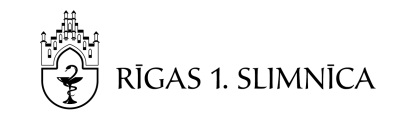 Iepirkums(organizēts Publisko iepirkumu likuma 8.2 panta kārtībā)„Medicīnisko ierīču tehniskā uzraudzība, kalibrēšana un atkārtotā verificēšana”       NOLIKUMSIepirkuma identifikācijas numurs - R1S 2016/20I VISPĀRĪGĀ INFORMĀCIJAIepirkuma identifikācijas numurs: R1S 2016/20Pasūtītājs:SIA “Rīgas 1.slimnīca”Reģistrācijas Nr. 40003439279Adrese: Rīgā, Bruņinieku ielā 5, LV – 1001Tālrunis +371 67366288; fakss +371 67378880Iepirkuma priekšmets: Medicīnisko ierīču tehniskā uzraudzība, kalibrēšana un atkārtotā verificēšana saskaņā ar tehnisko specifikāciju (pielikums Nr.2) un iepirkuma līgumu (pielikums Nr.4);CPV kods – 50400000-9;Tiek dalīts 4 daļās (saskaņā ar tehnisko specifikāciju): 1.daļa - Radioloģisko iekārtu funkciju atbilstības testēšana, elektrodrošības pārbaude, darba zonas radiācijas monitorings, tehnisko parametru novērtēšana kvalitātes nodrošināšanai, pacienta dozas mērītāju kalibrēšana; 2.daļa - Individuālo aizsarglīdzekļu pārbaude;3.daļa - 1. un 2. drošības grupas medicīnas ierīču funkcionālā un elektrodrošības pārbaude;4.daļa - Mērīšanas līdzekļu atkārtota verificēšana.Līguma darbības laiks un vieta:Paredzamais līguma darbības laiks – 24 (divdesmit četri) kalendārie mēneši no iepirkuma līguma noslēgšanas brīža vai līdz līguma summas sasniegšanai atkarībā no tā, kurš no nosacījumiem iestājas ātrāk. Līguma izpildes vieta: SIA “Rīgas 1.slimnīca”, Rīgā, Bruņinieku ielā 5. Iepirkuma komisija - iepirkumu organizē un realizē SIA “Rīgas 1.slimnīca” valdes priekšsēdētāja izveidota iepirkuma komisija.Pasūtītāja kontaktpersona: SIA “Rīgas 1.slimnīca” vecākais iepirkumu speciālists M.Pukinskis, tālr. 67366288; e-pasts: martins.pukinskis@1slimnica.lv.Kontaktpersona iepirkuma laikā sniedz tikai organizatorisku informāciju.Informācijas apmaiņa un papildu informācijas sniegšana:informācijas apmaiņa starp pasūtītāju un iepirkumu komisiju, no vienas puses, un ieinteresētajiem piegādātājiem un pretendentiem, no otras puses, notiek rakstveidā. Pieprasījumi jāadresē iepirkuma komisijas priekšsēdētājam. Verbāli saņemtai informācijai ir tikai informatīvs raksturs;uz informācijas pieprasījumiem un jautājumiem obligāti jābūt norādei: „Iepirkumam “Medicīnisko ierīču tehniskā uzraudzība, kalibrēšana un atkārtotā verificēšana”, ID Nr. R1S 2016/20”;papildu informāciju pasūtītājs nosūta piegādātājam, kas uzdevis jautājumu, un vienlaikus ievieto šo informāciju pasūtītāja tīmekļa vietnē, kurā ir pieejami iepirkuma dokumenti, norādot arī uzdoto jautājumu. Ieinteresētais piegādātājs uzņemas atbildību sekot līdzi iepirkuma komisijas sniegtajām atbildēm uz ieinteresēto piegādātāju jautājumiem, kas tiks publicētas pasūtītāja mājas lapā pie attiecīgā nolikuma;tiek uzskatīts, ka piegādātājs ir saņēmis papildu informāciju, ja pasūtītājs to izsūtījis uz ieinteresētā piegādātāja norādīto kontaktadresi;pretendents var iepazīties ar nolikumu pasūtītāja mājas lapā http://www.1slimnica.lv/ (sadaļā „iepirkumi”);pasūtītājs sniegs atbildes uz ieinteresēto piegādātāju uzdotajiem jautājumiem un sniegs papildu informāciju par iepirkuma dokumentācijā iekļautajām prasībām attiecībā uz piedāvājumu sagatavošanu un iesniegšanu vai pretendentu atlasi, ja ieinteresētie piegādātāji būs uzdevuši jautājumus vai pieprasījuši papildu informāciju, ne vēlāk kā 3 (trīs) darba dienas pirms piedāvājumu iesniegšanas termiņa beigām;ar nolikumu un tā pielikumiem drukātā veidā, kuri ir nolikuma neatņemamas sastāvdaļas, var iepazīties katru darba dienu no plkst. 8:30 līdz plkst. 12:00 un no plkst. 13:00 līdz plkst. 15.30 pasūtītāja telpās: slimnīcas administrācijas telpās Rīgā, Bruņinieku ielā 5, 2.kabinetā, iepriekš piesakoties pie nolikumā norādītās kontaktpersonas.Piedāvājumu iesniegšanas vieta, datums, laiks un kārtībapiedāvājumi jāiesniedz ne vēlāk kā līdz 2016. gada 25.maijam plkst. 10:00, Bruņinieku ielā 5, Rīgā, LV - 1001, administrācijas telpās, 2.kab. (3.stāvā);pretendents iesniedz piedāvājumu personīgi vai atsūtot pa pastu. Nosūtot piedāvājumu pa pastu, pretendents uzņemas atbildību par piedāvājuma saņemšanu līdz nolikumā noteiktajam termiņam. Piedāvājumi pēc nolikumā norādītā iesniegšanas termiņa netiks pieņemti, bet pa pastu saņemtie piedāvājumi neatvērti tiks nosūtīti atpakaļ pretendentam;pretendents var iesniegt piedāvājumu par visu iepirkuma priekšmeta apjomu vai arī par vienu vai vairākām iepirkuma priekšmeta daļām kopā;pretendentam ir tiesības prasīt apstiprinājumu, ka piedāvājums ir iesniegts uz pretendenta sagatavotas veidlapas;pretendents katrā iepirkuma priekšmeta daļā var iesniegt tikai vienu piedāvājuma variantu;pretendents ir tiesīgs atsaukt iesniegto piedāvājumu, rakstveidā par to paziņojot pasūtītājam. Piedāvājuma atsaukšana nav grozāma, un tā izbeidz turpmāku pretendenta līdzdalību iepirkumā;pirms nolikuma 8.1.apakšpunktā noteiktā piedāvājuma iesniegšanas termiņa beigām pretendents ir tiesīgs grozīt iesniegto piedāvājumu. Paziņojums par grozījumiem piedāvājumā sagatavojams, noformējams un iesniedzams tāpat kā piedāvājums (atbilstoši nolikuma prasībām) un uz tā ir jābūt norādei, ka tie ir sākotnējā piedāvājuma grozījumi;pretendentam tehniskais un finanšu piedāvājums jāiesniedz arī elektroniskā formātā, ja dokumentārā veidā iesniegtā informācija atšķiras no elektroniskā formā iesniegtās, iepirkumu komisija vērtēs dokumentārā veidā iesniegto informāciju;pretendentam pilnībā jāsedz piedāvājuma sagatavošanas un iesniegšanas izmaksas.II PIEDĀVĀJUMA NOFORMĒJUMS UN SATURSPiedāvājuma noformējuma prasības:piedāvājums jāievieto slēgtā, aizzīmogotā iepakojumā tā, lai tajā iekļautā informācija nebūtu redzama un pieejama līdz piedāvājumu atvēršanas brīdim;uz iepakojuma jānorāda:piedāvājums iepirkuma „Medicīnisko ierīču tehniskā uzraudzība, kalibrēšana un atkārtotā verificēšana” (ID Nr. R1S 2016/20) daļai Nr. _____;	pretendenta nosaukums, reģistrācijas numurs, adrese, tālrunis, faksa numurs, e-pasts;pretendenta kontaktpersonas vārds, uzvārds un kontakttālrunis.Piedāvājuma sagatavošana:piedāvājums jāiesniedz vienā iesietā sējumā;piedāvājums jāsagatavo latviešu valodā. Dokumentiem svešvalodā jāpievieno tulkojums latviešu valodā;piedāvājumā ietvertajiem dokumentiem jābūt skaidri salasāmiem, lai izvairītos no jebkādiem pārpratumiem. Vārdiem un skaitļiem jābūt bez iestarpinājumiem vai labojumiem, izdzēsumiem vai aritmētiskām kļūdām.Piedāvājumam jābūt:cauršūtam tā, lai nebūtu iespējams nomainīt lapas, uz pēdējās lapas aizmugures cauršūšanai izmantojamo auklu jānostiprina ar pārlīmētu lapu, kurā norādīts cauršūto lapu skaits, ko ar savu parakstu un zīmoga/spiedoga nospiedumu apliecina pretendenta uzņēmuma (uzņēmējsabiedrības) vadītājs vai tā pilnvarotā persona;secīgi numurētām lapām;pievienotam satura rādītājam.Piedāvājums jāparaksta pretendenta pārstāvim, kuram ir paraksta tiesības vai tā pilnvarotai personai, piedāvājumā iekļaujot attiecīgo pilnvaru. Ja piedāvājumu iesniedz pretendentu apvienība vai personālsabiedrība, piedāvājumā papildus norāda personu, kura iepirkumā pārstāv attiecīgo pretendenta apvienību vai personālsabiedrību, kā arī katras personas atbildības sadalījumu.Pretendents piedāvājumu iesniedz divos eksemplāros: viens oriģināleksemplārs ar norādi „ORIĢINĀLS”, viena kopija ar norādi „KOPIJA”. Ja pastāvēs jebkāda veida pretrunas starp oriģinālu un kopiju, noteicošais būs oriģināls.Ja pretendents iesniedz dokumentu kopijas, tās jāapliecina normatīvajos aktos noteiktajā kārtībā. Iesniedzot piedāvājumu, pretendents ir tiesīgs visu iesniegto dokumentu atvasinājumu un tulkojumu pareizību apliecināt ar vienu apliecinājumu atbilstoši Ministru kabineta 2010.gada 28.septembra noteikumiem Nr.916 “Dokumentu izstrādāšanas un noformēšanas kārtība”, ja viss piedāvājums ir cauršūts vai caurauklots.III Nosacījumi PRETENDENTA dalībai IEPIRKUMĀ un Kvalifikāciju apliecinošie dokumentiPretendenta izslēgšanas nosacījumi:pasūtītājs izslēdz pretendentu no turpmākās dalības iepirkumā, kā arī neizskata pretendenta piedāvājumu jebkurā no šādiem gadījumiem: pasludināts pretendenta maksātnespējas process (izņemot gadījumu, kad maksātnespējas procesā tiek piemērota sanācija vai cits līdzīga veida pasākumu kopums, kas vērsts uz parādnieka iespējamā bankrota novēršanu un maksātspējas atjaunošanu), apturēta vai pārtraukta tā saimnieciskā darbība, uzsākta tiesvedība par tā bankrotu vai tas tiek likvidēts;ievērojot Valsts ieņēmumu dienesta publiskās nodokļu parādnieku datubāzes pēdējās datu aktualizācijas datumu, ir konstatēts, ka pretendentam dienā, kad paziņojums par plānoto līgumu publicēts Iepirkumu uzraudzības biroja mājaslapā vai arī dienā, kad pieņemts lēmums par iespējamu līguma slēgšanas tiesību piešķiršanu, Latvijā vai valstī, kurā tas reģistrēts vai kurā atrodas tā pastāvīgā dzīvesvieta, ir nodokļu parādi, tajā skaitā valsts sociālās apdrošināšanas obligāto iemaksu parādi, kas kopsummā kādā no valstīm pārsniedz 150 euro;uz pretendenta norādīto personu, uz kuras iespējām pretendents balstās, lai apliecinātu, ka tā kvalifikācija atbilst paziņojumā par plānoto līgumu vai iepirkuma dokumentos noteiktajām prasībām, kā arī uz personālsabiedrības biedru, ja pretendents ir personālsabiedrība, ir attiecināmi nolikuma 15.1.1. un 15.1.2.punktā minētie nosacījumi.nolikuma 15.1.punktā minēto apstākļu esamību pasūtītājs pārbauda tikai attiecībā uz pretendentu, kuram būtu piešķiramas līguma slēgšanas tiesības atbilstoši iepirkuma nolikumā noteiktajām prasībām un kritērijiem.Prasības attiecībā uz pretendenta atbilstību profesionālās darbības veikšanai:pretendents, personālsabiedrība un visi personālsabiedrības biedri (ja piedāvājumu iesniedz personālsabiedrība) vai visi personu apvienības dalībnieki (ja piedāvājumu iesniedz personu apvienība), kā arī apakšuzņēmēji (ja pretendents plāno piesaistīt apakšuzņēmējus) normatīvajos tiesību aktos noteiktajos gadījumos ir reģistrēti komercreģistrā vai līdzvērtīgā reģistrā ārvalstīs;pretendentam ir visas nepieciešamās atļaujas un licences pakalpojuma sniegšanai saskaņā ar normatīvajiem aktiem;pretendents, kas veiks mērījumus, nedrīkst būt tieši iesaistīts pārbaudāmo medicīnisko ierīču izstrādē, konstruēšanā, tirdzniecībā vai tehniskajā apkopē, kā arī nedrīkst pārstāvēt puses, kas iesaistītas šajās darbībās.Prasības attiecībā uz pretendenta profesionālajām un tehniskajām spējām:Pretendents iepriekšējo trīs gadu laikā ir realizējis vismaz divus līgumus, kuru ietvaros ir sniegti pakalpojumi, kas pēc to veida atbilst attiecīgai iepirkuma daļai, un katra līguma summa (bez PVN) nav mazāka par 30% no pretendenta piedāvājuma šajā iepirkuma daļā (attiecināms tikai uz iepirkuma 1., 2. un 3. daļu). Iesniedzamo dokumentu saraksts:pieteikums dalībai iepirkumā (sagatavots atbilstoši iepirkuma nolikuma 1.pielikumam);tehniskā specifikācija/tehniskais piedāvājums un finanšu piedāvājums (sagatavots atbilstoši iepirkuma nolikuma IV nodaļai un iepirkuma nolikuma 2. pielikumam);pretendents ir tiesīgs iesniegt pretendenta pārstāvja apliecinātu izdruku no VID elektroniskās deklarēšanās sistēmas (EDS) par to, ka pretendentam uz iepirkuma izsludināšanas dienu nav nodokļu parādu, tajā skaitā valsts sociālās apdrošināšanas obligāto iemaksu parādu, kas kopsummā pārsniedz 150 euro;aizpildīts nolikuma 3.pielikumā pievienotais pieredzes apraksts. Pretendents dokumentā ietver tādu informāciju, kas apliecina pretendenta atbilstību nolikuma 17.1.punkta prasībām;Latvijas Nacionālā akreditācijas biroja izsniegta akreditācijas apliecības kopija, kur norādīta pretendenta kompetence veikt inspicēšanu kā „A” tipa inspicēšanas institūcijai, kas akreditēta atbilstoši standartam LVS EN ISO/IEC 17020 „Galvenie kritēriji dažāda veida institūcijām, kas veic inspicēšanu” veikt medicīnas ierīču tehnisko uzraudzību (funkcionālās un elektrodrošības pārbaudes) (attiecināms tikai uz iepirkuma 1. un 3. daļu);Latvijas Nacionālā akreditācijas biroja izsniegta akreditācijas apliecības kopija, kas apliecina, ka pretendents, kas veiks darba zonas radiācijas monitoringu, ir akreditēts atbilstoši LVS EN ISO/IEC 17020 vai LVS EN ISO/IEC 17025 standarta prasībām vai pretendenta brīvā formā sagatavota informācija par līguma izpildē iesaistāmo sertificēto radiācijas drošības un kodoldrošības ekspertu vai radiācijas drošības ekspertu, vai medicīnas fizikas ekspertu (norādāms vārds, uzvārds, sertifikāts un iepirkuma līguma ietvaros veicamie pienākumi) (attiecināms tikai uz iepirkuma 1. un 2.daļu);Radiācijas drošības centra speciālās atļaujas (licences) darbībām ar jonizējošā starojuma avotiem kopija, kur norādīts, ka pretendents ir tiesīgs sniegt pakalpojumus (attiecināms tikai uz iepirkuma priekšmeta 1. un 2.daļu);pretendenta brīvā formā sagatavots apliecinājums, kurā norādīts, ka pretendents iepirkuma līguma slēgšanas gadījumā nodrošinās medicīnisko ierīču funkciju atbilstības testēšanu un elektrodrošības pārbaužu veikšanu atbilstoši Ministru kabineta 2005.gada 2.augusta noteikumu Nr.581 “Medicīnisko ierīču reģistrācijas, atbilstības novērtēšanas, izplatīšanas, ekspluatācijas un tehniskās uzraudzības kārtība” prasībām (attiecināms tikai uz iepirkuma 3.daļu);pretendenta brīvā formā sagatavots apliecinājums, kurā norādīts, ka pretendents iepirkuma līguma slēgšanas gadījumā nodrošinās pacienta dozas mērītāju kalibrēšanu atbilstoši Ministru kabineta 2008.gada 25.augusta noteikumu Nr.693 un Ministru kabineta 2014.gada 19.augusta noteikumu Nr. 482 “Noteikumi par aizsardzību pret jonizējošo starojumu medicīniskajā apstarošanā” prasībām (pretendentam papildu jāiesniedz Latvijas Nacionālā akreditācijas biroja akreditācijas apliecība) (attiecināms tikai uz iepirkuma 1. daļu);pretendenta brīvā formā sagatavots apliecinājums, kurā norādīts, ka pretendents iepirkuma līguma slēgšanas gadījumā nodrošinās pārbaudes saskaņā ar Ministru kabineta 2013.gada 12.novembra noteikumi Nr. 1284 “Darbinieku apstarošanas kontroles un uzskaites kārtība” prasībām (attiecināms tikai uz iepirkuma 1.daļu);pretendenta brīvā formā sagatavots apliecinājums, kurā norādīts, ka pretendents iepirkuma līguma slēgšanas gadījumā nodrošinās tehnisko parametru novērtēšanas pārbaudes atbilstoši Ministru kabineta 2014.gada 19.augusta noteikumu Nr. 482 “Noteikumi par aizsardzību pret jonizējošo starojumu medicīniskajā apstarošanā” 3.pielikuma 3.tabulas prasībām (pretendentam papildu jāiesniedz Latvijas Nacionālā akreditācijas biroja akreditācijas apliecība) (attiecināms tikai uz iepirkuma 1.daļu);pretendenta brīvā formā sagatavots apliecinājums, kurā norādīts, ka pretendents iepirkuma līguma slēgšanas gadījumā nodrošinās mehānisko defektu noteikšanu (pretendentam papildu jāiesniedz Latvijas Nacionālā akreditācijas biroja akreditācijas apliecība mehānisko defektu noteikšanai) un pārbaudi pēc svina ekvivalenta atbilstoši Ministru kabineta 2014.gada 19.augusta noteikumu Nr.482 “Noteikumi par aizsardzību pret jonizējošo starojumu medicīniskajā apstarošanā” 3.pielikuma 3.tabulas prasībām (attiecināms tikai uz iepirkuma 2.daļu);pretendenta brīvā formā sagatavots apliecinājums, kurā norādīts, ka pretendents iepirkuma līguma slēgšanas gadījumā nodrošinās mērīšanas līdzekļu atkārtoto verificēšanu atbilstoši Ministru kabineta 2006.gada 5.decembra noteikumu Nr. 981 “Noteikumi par mērīšanas līdzekļu atkārtoto verificēšanu, verificēšanas sertifikātiem un verificēšanas atzīmēm” un kalibrēšanu atbilstoši Ministru kabineta 2008.gada 25.augusta noteikumu Nr. 693 “ Noteikumi par mērīšanas līdzekļu kalibrēšanu” prasībām (attiecināms tikai uz iepirkuma 4.daļu);pretendenta brīvā formā sagatavots apliecinājums, kurā norādīts, ka pretendents, kas veiks mērījumus, iepirkuma līguma slēgšanas gadījumā nebūs tieši iesaistīts pārbaudāmo medicīnisko ierīču izstrādē, konstruēšanā, tirdzniecībā vai tehniskajā apkopē, kā arī nepārstāvēs puses, kas iesaistītas šajās darbībās;piegādātāju apvienība piedāvājumā iekļauj savstarpēju vienošanos, ko parakstījuši pušu paraksttiesīgie pārstāvji un kurā precīzi atspoguļots nolūks vienošanās noslēgšanai un atbildības sadalījums;ja pretendents pieaicina apakšuzņēmēju, tad pretendents iesniedz dokumentāru apliecinājumu (piemēram, vienošanos vai apakšuzņēmēja izsniegtu apliecinājumu) par apakšuzņēmēja piedalīšanos līguma izpildē, kā arī brīvā formā norāda apakšuzņēmējam nododamo darbu apjomu.IV TEHNISKAIS UN Finanšu PIEDĀVĀJUMSPretendentam tehniskais un finanšu piedāvājums ir jāsagatavo un jāiesniedz atbilstoši tehniskās specifikācija/tehniskā un finanšu piedāvājuma veidlapai (2. pielikums). Pretendenta tehniskajam piedāvājumam pilnībā jāatbilst tehniskās specifikācijas prasībām.Cenu par pakalpojumu norāda euro (EUR) bez pievienotās vērtības nodokļa (PVN) ar divām zīmēm aiz komata.Cenā jāiekļauj visi ar pakalpojuma sniegšanu saistītie izdevumi, t.sk., administratīvās izmaksas (piemēram, transporta izdevumus, visa veida sakaru izmaksas u.c.), inženiera darba stundu izmaksas, transporta izmaksas līdz norises vietai, izmantojamo iekārtu amortizācija u.c. ar pakalpojumu saistītās izmaksas, kas nepieciešamas iepirkuma līguma izpildei. Papildu izmaksas līguma darbības laikā netiks pieļautas. Tehnisko piedāvājumu un Finanšu piedāvājumu paraksta nolikuma 12. punktā minētajā kārtībā.Tehniskais un finanšu piedāvājums jāpievieno arī elektroniskā veidā CD nesēja un jāpievieno piedāvājumam.VI Piedāvājumu vērtēšanaPiedāvājumu izvērtēšanu iepirkumu komisija veic šādā kārtībā:piedāvājuma noformējuma pārbaude saskaņā ar nolikuma II nodaļas prasībām. Ja iepirkuma komisija vērtēšanas procesā konstatēs tādu piedāvājuma neatbilstību nolikuma II nodaļas prasībām, kura var ietekmēt turpmāko lēmumu pieņemšanu attiecībā uz pretendentu, iepirkuma komisija var pieņemt lēmumu par piedāvājuma tālāku nevērtēšanu.Pretendentu atlase:iepirkuma komisija pārbauda, vai pretendents ir iesniedzis visus nolikuma III nodaļā pieprasītos dokumentus un tie atbilst nolikuma III nodaļā noteiktajiem kritērijiem;ja nav iesniegts kāds no nolikuma III nodaļā norādītajiem dokumentiem vai to saturs neatbilst nolikuma prasībām vai piedāvājums aizpildīts nepilnīgi, pretendents tiek izslēgts no turpmākās dalības iepirkumā un piedāvājums tālāk netiek vērtēts.Tehnisko piedāvājumu vērtēšana:pēc pretendentu atlases komisija veic tehnisko piedāvājumu atbilstības pārbaudi;tehnisko piedāvājumu atbilstības pārbaudes laikā komisija izvērtē tehnisko piedāvājumu atbilstību nolikumā noteiktajām prasībām;ja pretendenta tehniskais piedāvājums neatbilst nolikuma prasībām, komisija turpmāk šo piedāvājumu neizskata.Finanšu piedāvājumu vērtēšana:iepirkuma komisija pārbauda pretendenta finanšu piedāvājuma atbilstību nolikuma IV nodaļā noteiktajām prasībām. Ja finanšu piedāvājums neatbilst izvirzītajām prasībām, pretendents tiek izslēgts no dalības iepirkumā;vērtējot finanšu piedāvājumu, iepirkuma komisija pārbaudīs, vai piedāvājumā nav aritmētisku kļūdu. Ja iepirkuma komisija konstatēs aritmētiskās kļūdas, tā veiks pārrēķinu un turpmākajā vērtēšanas procesā izmantos labotās cenas;ja iepirkuma komisijai radīsies šaubas, ka pretendenta piedāvājums ir uzskatāms par nepamatoti lētu piedāvājumu, iepirkuma komisija pieprasīs pretendentam paskaidrojumus par piedāvāto līgumcenu. Ja pretendenta piedāvājums tiks atzīts par nepamatoti lētu piedāvājumu, pretendents no turpmākas dalības iepirkumā tiks izslēgts.Uzvarētāja noteikšana: iepirkumu komisija katrā iepirkuma priekšmetā daļā izvēlas piedāvājumu ar viszemāko cenu no piedāvājumiem, kas atbilst nolikuma prasībām un tehniskajai specifikācijai, ar nosacījumu, ka pretendents atbilst atlases prasībām un piedāvājums nav nepamatoti lēts. Gadījumā, ja divi vai vairāk pretendenti ir iesnieguši piedāvājumus ar vienādu viszemāko cenu, priekšroka tiks dota tam pretendentam, kuram nolikuma 18.4.punktā minētajā pieredzes aprakstā ir norādīti vairāk līgumi, kuri atbilst nolikuma 17.1.punta nosacījumiem;vērtējot piedāvājumu, iepirkumu komisija ņem vērā tā kopējo cenu bez pievienotās vērtības nodokļa;jebkurā piedāvājumu novērtēšanas stadijā komisija var pieņemt lēmumu par eksperta pieaicināšanu piedāvājuma izvērtēšanai, informācijas pieprasījumiem, kā arī citus lēmumus, kas ir nepieciešami piedāvājumu pilnīgai izvērtēšanai saskaņā ar šo nolikumu un Publisko iepirkumu likumu.VII IEPIRKUMA LĪGUMSAr pretendentu, kuram tiks piešķirtas iepirkuma līguma slēgšanas tiesības, katrā iepirkuma priekšmeta daļā atsevišķi, bet, ja pretendents būs uzvarējis vairākās daļās, tad par attiecīgajām daļām kopā, tiks slēgts iepirkuma līgums, kas ir pievienots nolikumam kā Pielikums Nr.4. Grozījumi iepirkuma līgumā ir veicami, ievērojot Publisko iepirkumu likumu 671.panta noteikumus. Pirms līguma slēgšanas tiesību piešķiršanas, lai pārbaudītu, vai pretendents nav izslēdzams no dalības iepirkumā šā iepirkuma nolikuma 15.1.1. un 15.1.2. punktos minēto apstākļu dēļ, pasūtītājs:attiecībā uz pretendentu (neatkarīgi no tā reģistrācijas valsts vai pastāvīgās dzīvesvietas), izmantojot Ministru kabineta noteikto informācijas sistēmu, Ministru kabineta noteiktajā kārtībā iegūst informāciju:par iepirkuma nolikuma 15.1.1.punktā minētajiem faktiem — no Uzņēmumu reģistra,par iepirkuma nolikuma 15.1.2.punktā minētajiem faktu — no Valsts ieņēmumu dienesta. Pasūtītājs attiecīgo informāciju no Valsts ieņēmumu dienesta ir tiesīgs saņemt, neprasot pretendenta un nolikuma 15.1.3.punktā minētās personas piekrišanu.attiecībā uz ārvalstī reģistrētu vai pastāvīgi dzīvojošu pretendentu un iepirkuma nolikuma 15.1.3.punktā minēto personu pieprasa, lai pretendents iesniedz attiecīgās kompetentās institūcijas izziņu, kas apliecina, ka uz to un 15.1.3.punktā minēto personu neattiecas 15.1.punktā noteiktie gadījumi. Termiņu izziņas iesniegšanai pasūtītājs nosaka ne īsāku par 10 darbdienām pēc pieprasījuma izsniegšanas vai nosūtīšanas dienas. Ja attiecīgais pretendents noteiktajā termiņā neiesniedz minēto izziņu, pasūtītājs to izslēdz no dalības iepirkumā.Pasūtītājs atkarībā no iepirkuma nolikumā 28.1.2.punktā veiktās pārbaudes rezultātiem:neizslēdz pretendentu no dalības iepirkumā, ja konstatē, ka saskaņā ar Ministru kabineta noteiktajā informācijas sistēmā esošo informāciju pretendentam un nolikuma 15.1.3.punktā minētajai personai nav nodokļu parādu, tajā skaitā valsts sociālās apdrošināšanas obligāto iemaksu parādu, kas kopsummā pārsniedz 150 euro;informē pretendentu par to, ka saskaņā ar Valsts ieņēmumu dienesta publiskajā nodokļu parādnieku datubāzē pēdējās datu aktualizācijas datumā ievietoto informāciju ir konstatēts, ka tam vai nolikuma 15.1.3.punktā minētajai personai dienā, kad paziņojums par plānoto līgumu publicēts Iepirkumu uzraudzības biroja mājaslapā, vai arī dienā, kad pieņemts lēmums par iespējamu līguma slēgšanas tiesību piešķiršanu, ir nodokļu parādi, tajā skaitā valsts sociālās apdrošināšanas obligāto iemaksu parādi, kas kopsummā pārsniedz 150 euro, un nosaka termiņu — 10 dienas pēc informācijas izsniegšanas vai nosūtīšanas dienas — apliecinājuma iesniegšanai. Pretendents, lai apliecinātu, ka tam un nolikuma 15.1.3.punktā minētajai personai nebija nodokļu parādu, tajā skaitā valsts sociālās apdrošināšanas obligāto iemaksu parādu, kas kopsummā pārsniedz 150 euro, iesniedz attiecīgās personas vai tās pārstāvja apliecinātu izdruku no Valsts ieņēmumu dienesta elektroniskās deklarēšanas sistēmas par to, ka attiecīgajai personai nebija nodokļu parādu, tajā skaitā valsts sociālās apdrošināšanas iemaksu parādu, kas kopsummā pārsniedz 150 euro. Ja noteiktajā termiņā minētais apliecinājums nav iesniegts, pasūtītājs pretendentu izslēdz no dalības iepirkumā.Pretendentam tiek piešķirtas līguma slēgšanas tiesības, ja nolikuma minētajā kārtībā saņemtā informācija apliecina, ka uz pretendentu nav attiecināmi nolikuma 15.1.punktā minētie izslēgšanas nosacījumi. Gadījumā, ja iepirkuma uzvarētājs nav ieradies parakstīt iepirkuma līgumu nolikumā noteiktajā termiņā vai arī nav iesniedzis nolikumā noteiktajā kārtībā pieprasīto dokumentu, pasūtītājam ir tiesības uzskatīt, ka pretendents ir atteicies no līguma slēgšanas un lemt par iepirkuma līguma slēgšanu ar nākamo pretendentu, kurš piedāvājis zemāko cenu. Ja nākamais pretendents atsakās slēgt līgumu, pasūtītājs pieņem lēmumu attiecīgajā iepirkuma priekšmeta daļā pārtraukt iepirkumu, neizvēloties nevienu piedāvājumu. Pirms lēmuma pieņemšanas par līguma noslēgšanu ar nākamo pretendentu, kurš piedāvājis nākamo zemākās cenas piedāvājumu, pasūtītājs izvērtē, vai tas nav uzskatāms par vienu tirgus dalībnieku kopā ar sākotnēji izraudzīto pretendentu, kurš atteicās slēgt iepirkuma līgumu ar pasūtītāju. Pasūtītājs nepieciešamības gadījumā ir tiesīgs pieprasīt no nākamā pretendenta apliecinājumu un pierādījumus, ka tas nav uzskatāms par vienu tirgus dalībnieku kopā ar sākotnēji izraudzīto pretendentu. Ja nākamais pretendents ir uzskatāms par vienu tirgus dalībnieku kopā ar sākotnēji izraudzīto pretendentu, pasūtītājs pieņem lēmumu attiecīgajā iepirkuma priekšmeta daļā pārtraukt iepirkumu, neizvēloties nevienu piedāvājumu.Trīs darba dienu laikā pēc lēmuma par iepirkuma rezultātiem pieņemšanas visi pretendenti rakstiski tiks informēti par pieņemto lēmumu.Pielikumi:1.pielikums − Pieteikuma veidlapa par piedalīšanos iepirkumā;2.pielikums – Tehniskā specifikācija/tehniskais un finanšu piedāvājums;3.pielikums – Pretendenta pieredzes apraksts;4.pielikums – Iepirkuma līguma projekts.